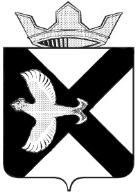 А Д М И Н И С Т Р А Ц И Я МУНИЦИПАЛЬНОГО ОБРАЗОВАНИЯ ПОСЕЛОК БОРОВСКИЙРАСПОРЯЖЕНИЕ14 марта  2012г.				                                     №128п. БоровскийТюменского муниципального районаНа основании постановления администрации муниципального образования поселок Боровский от 11.01.2012 года №7 «Об утверждении Положения о формировании и финансовом обеспечении выполнения муниципального задания муниципальными учреждениями муниципального образования поселок Боровский»:Утвердить перечень муниципальных услуг, оказываемых автономными учреждениями муниципального образования поселок Боровский, в качестве основных видов деятельности согласно приложению 1.Настоящее распоряжение распространяет свое действие на отношения, возникшие с 01.01.2012 года.Опубликовать настоящее распоряжение на официальном сайте муниципального образования поселок Боровский.Контроль за исполнением настоящего распоряжения возложить на заместителя главы администрации О.В. Фадееву.Глава администрации                                                                       С.В.СычеваПриложение 1к распоряжению администрацииот 14.03.2012г. №128Перечень муниципальных услуг, оказываемых  автономными учреждениями муниципального образования поселок Боровский, в качестве основных видов деятельности№п/пНаименование муниципальной услугиОсновные компоненты муниципальной услугиКатегория потребителей услугиЕдиница измерения муниципальной услугиПеречень учреждений, оказывающих муниципальную услугу1Библиотечное обслуживание население в  поселке БоровскийОказание информационно-библиотечного обслуживания пользователей библиотеки.Формирование и учет фондов библиотеки.Библиографическая обработка документов и организация ведения каталогов.Обеспечение сохранности предметов библиотечного фонда.Граждане Российской Федерации, иностранные граждане и лица без гражданства, находящиеся на территории поселка БоровскийПосещение,человекМАУ пос. Боровский «ЦБО» 2Показ населению в поселке Боровский спектаклей, концертов, концертных и иных зрелищных программПоказ спектаклей, концертов, концертных и иных зрелищных программ на собственных сценах  и на выездахГраждане Российской Федерации, иностранные граждане и лица без гражданства, находящиеся на территории поселка БоровскийПосещение, человекМАУ ДК «Боровский» 3Предоставление в пользование населению муниципальных оздоровительных и спортивных сооруженийПредоставление в пользование населению муниципальных оздоровительных и спортивных сооруженийГраждане Российской Федерации, иностранные граждане и лица без гражданства, находящиеся на территории поселка БоровскийПосещение, человекМАУ «СК «Боровский» 